Список поставщиков пищевых продуктов для лагеря  с дневным пребыванием детей в период каникул на базе МБОУ « Ривзаводская СОШ» с.Трестна на июнь 2019 годаИП Орлова В.А.171900 Тверская область, Максатихинский район, п. Максатиха, ул. СпортивнаяООО « Стимул»171900 Тверская область, Максатихинский район, п. Максатиха, ул. Нового, д.1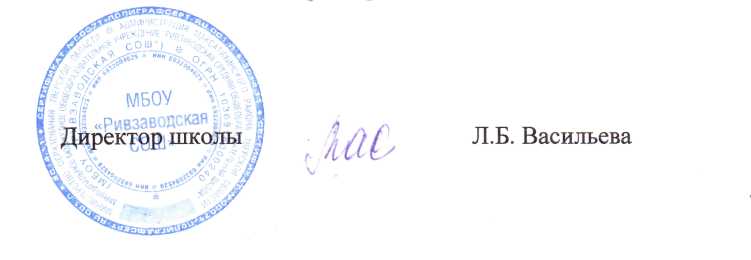 